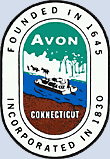 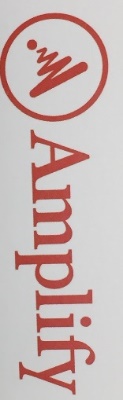 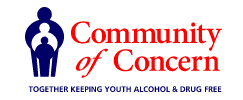 Avon YSAB/ LPC/ COC Meeting Agenda   March 28, 2023	6:30PM- 8:00 PMAvon Public Library Board Room 2nd FloorWelcome and Introductions - Communication from the audience (limited to five minutes)YSB Coordinator update of Programs and Local Prevention Council Vaping Prevention Program at AHS Board Members UpdatesGuest – Emily Cintorino – Director of Community Programs at Interval HouseInput from Student Leaders regarding topics that concern YouthAvon Police Department Update and JRB  Partners in Prevention / Truancy / School Refusal Behaviors Compliance Checks for local businessesDrug Take Back Day Saturday April 29thAdjournmentNext meeting: TBD    